INDICAÇÃO Nº 3682/2019Indica ao Poder Executivo Municipal a demarcação na guia de sarjeta na Avenida Mogi Guaçu, frente ao Condomínio Amarilis, no bairro Jardim das Laranjeiras, conforme especifica.Excelentíssimo Senhor Prefeito Municipal, Nos termos do Art. 108 do Regimento Interno desta Casa de Leis, dirijo-me a Vossa Excelência para indicar, por intermédio do Setor competente, a demarcação na guia de sarjeta na Avenida Mogi Guaçu, frente ao Condomínio Amarilis, no bairro Jardim das Laranjeiras, neste município.Justificativa: A convite de morarores estive visitando o Condominido Amarilis, localizado no Jardins das Laranjeiras e pude constatar que os motoristas não respeitam o estacionamento externo do condominio pela guia não esta demarcada e não existir placas alertando que é proibido estacionar frente ao estacionamento externo, sendo assim Indico com a maxima urgencia a demarcação das guias e a colocação da placa Proibido estacionar, frente ao Condominio.Plenário “Dr. Tancredo Neves”, em 29 de novembro de 2019.                          Paulo Cesar MonaroPaulo Monaro - Vereador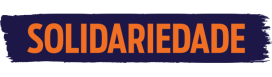 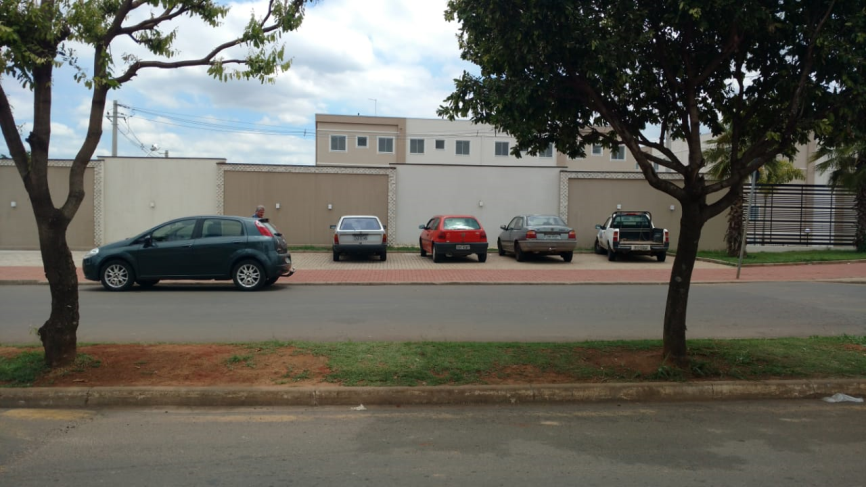 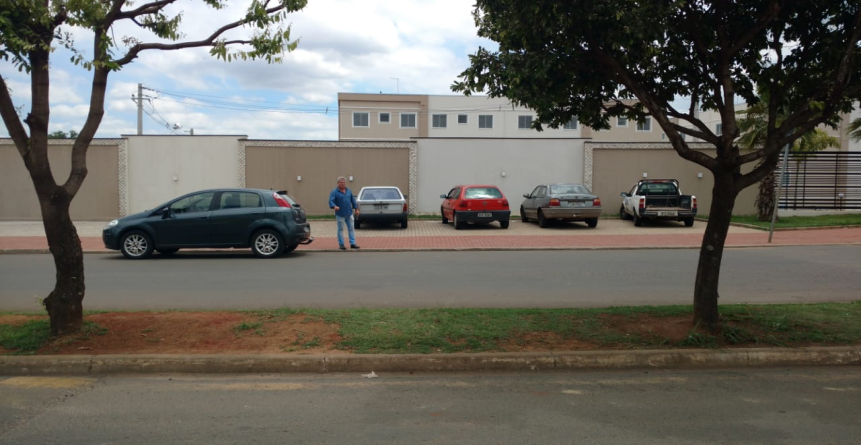 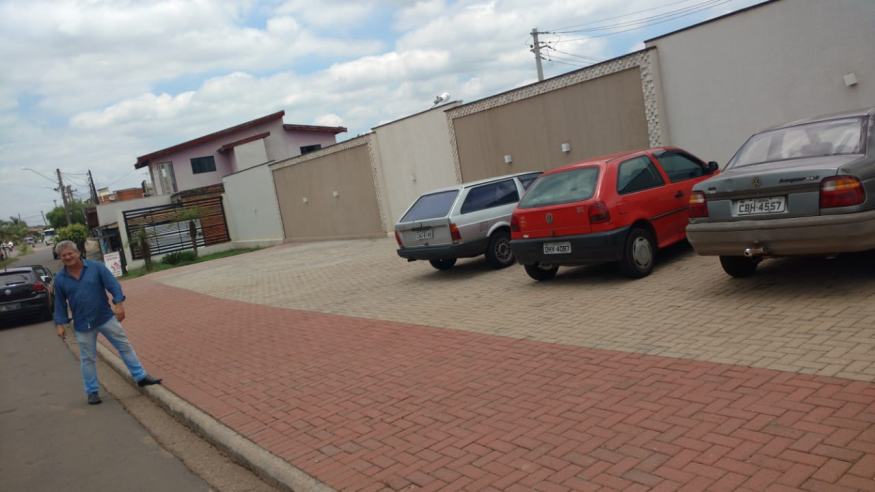 